Комитет по стандартам ВОИС (КСВ)Седьмая сессияЖенева, 1 – 5 июля 2019 г.ОТЧЕТ о ходе выполнения ЗАДАЧи №59 Документ подготовлен руководителями Целевой группы по блокчейнуВВЕДЕНИЕНа шестой сессии Комитета по стандартам ВОИС (КСВ), состоявшейся в октябре 2018 г., в Комитет были поданы два предложения:предложение Ведомства ИС Австралии о разработке нового стандарта ВОИС по технологии блокчейна; ипредложение делегации Российской Федерации о постановке новой задачи для изучения вопроса о применении технологии блокчейна в сфере интеллектуальной собственности.На своей шестой сессии КСВ рассмотрел предложения, внесенные делегациями Австралии и Российской Федерации, и принял решение о постановке новой задачи № 59, описание которой гласит:«(a)	Изучить возможность использования технологии блокчейна в процедурах обеспечения охраны прав ИС, обработки информации об объектах ИС и их использования; (b)	провести сбор информации о практике и опыте использования технологии блокчейна в ВИС, проанализировать существующие отраслевые стандарты в области блокчейна и рассмотреть вопрос об их достоинствах и применимости к ВИС;(c)	разработать модель стандартизации подходов с использованием технологии блокчейна в области ИС, включая руководящие принципы, сложившуюся практику и использование терминологии в качестве основы для сотрудничества, совместных проектов и проверки обоснованности концепции; и (d)	подготовить предложение в отношении нового стандарта ВОИС, предусматривающего применение технологии блокчейна в процедурах обеспечения охраны прав ИС, обработки информации об объектах ИС и их использования».(см. пункт 30 документа CWS/6/34.)На своей шестой сессии в целях выполнения задачи № 59 КСВ также одобрил создание новой целевой группы под названием «Целевая группа по блокчейну», назначив ее руководителями делегации Австралии и Российской Федерации. КСВ предложил новой целевой группе подготовить отчет о ходе выполнения задачи №59 к седьмой сессии КСВ (см. пункт 31 документа CWS/6/34). КСВ обратился к Международному бюро с просьбой разослать циркулярное письмо, в котором ВИС было бы предложено представить кандидатуры экспертов по технологии блокчейна для работы в новой Целевой группе по блокчейну. Члены КСВ договорились, что в 2019 г. Международное бюро организует мероприятие по вопросам блокчейна, пригласив на него членов Комитета и все заинтересованные стороны. КСВ решил провести очную встречу Целевой группы по блокчейну перед следующей сессией Комитета (см. пункты 33-35 документа CWS/6/34.)ОТЧЕТ О ХОДЕ РАБОТЫВ ноябре 2018 г. Секретариат выпустил циркулярное письмо C.CWS.108 с предложением ВИС назначить представителей в Целевую группу по блокчейну.  На циркулярное письмо ответили следующие 13 ВИС: ВИС Австралии, Канады, Чили, Китая, Евразийское патентное ведомство, Ведомство интеллектуальной собственности Европейского Союза, ВИС Германии, Японии, Российской Федерации, Испании, Швеции, Соединенного Королевства и Соединенных Штатов Америки.Секретариат создал вики-форум Целевой группы для содействия обсуждению вопросов между членами Целевой группы по блокчейну. В декабре 2018 г. руководители Целевой группы разослали план работы группы на 2018-2019 гг. в графическом и табличном формате, чтобы инициировать обсуждение задачи № 59.  Кроме того, был разослан план высокого уровня с общей оценкой объема необходимых работ, который в настоящее время получил название «Дорожной карты Целевой группы по блокчейну».Результаты опроса членов Целевой группыВ январе 2019 г. был начат первый раунд обсуждения, и руководители Целевой группы и Международное бюро подготовили опрос членов Целевой группы с целью «провести сбор информации о практике и опыте использования технологии блокчейна в ВИС». Членам Целевой группы было предложено пройти опрос в течение февраля 2019 г., ответив на семь вопросов, включая следующие пять вопросов, которые признаются особенно важными:«1)	В каких областях интеллектуальной собственности технологии блокчейна открывают, по вашему мнению, особенно ценные возможности или создают потенциальные угрозы?2)	Какие виды деятельности, связанной с технологиями блокчейна, проводятся в вашей организации?3)	Какие виды деятельности, связанной с технологиями блокчейна, проводятся в вашей стране?4)	Задачи стандарта применения технологий блокчейна с учетом возможных перечисленных ниже моментов, касающихся области его применения:Заявление об области применения стандартаТерминология и определенияТехнологииДанныеУчастие5)	Предложения о реализации совместного проекта с участием многих ВИС.»К наиболее значимым результатам опроса относятся следующие:Утверждение следующей редакции Заявления об области применения стандарта: «Цель настоящего Стандарта – служить руководством для ведомств интеллектуальной собственности (ВИС) и других организаций, которым необходимо осуществлять управление, хранение, обработку, обмен и распространение данных, касающихся интеллектуальной собственности, с применением технологии блокчейна. Использование настоящего Стандарта призвано упростить и ускорить разработку технологий блокчейна при обеспечении согласованности действий и совместимости систем разных ВИС».Особенно ценные возможности, создаваемые этой технологией:«Интеллектуальные контракты»: оформление прав ИС, упрощенные схемы лицензирования и передачи прав, повышение оперативности и т. д.;Неизменность данных / доверенные / основанные на распределенном доверии и технологии блокчейна реестры ИС: регистрация актов выдачи интеллектуальных активов, действий связанных со сменой собственности и изменением, «цепочки собственности».  Отслеживаемость интеллектуальных активов. Переосмысление процессов управления интеллектуальными активами с учетом возможностей цифровых технологий;Совместное использование данных / Распределенное совместное использование данных государственными учреждениями для сокращения избыточных объемов данных и обеспечения их целостности; иПроисхождение – Подтверждение прав собственности – например, интеллектуальный товарный знак IPA.Совместные проекты следует подразделять на проекты, решающие внутренние и внешние задачи:Проекты, решающие внутренние задачиобмен данными между ведомствами – например, данными о приоритете заявок – с обеспечением неизменности данных; иинтеллектуальные контракты: например, автоматизированные процедуры продления и автоматизированная регистрация перехода прав собственности.Проекты, решающие внешние задачиприменение технологий блокчейна для подачи приоритетных заявок;лицензирование прав ИС;таможенные службы / пограничные службы – борьба с контрафакцией; исоздание единого хранилища объемных моделей и изображений с применением технологии блокчейна.Соображения по поводу элементов, включаемых в стандарт:Терминология и определениясловарь; иглоссарий терминов.Технологии и совместимость системплатформа;безопасность;виды технологий (например, интеллектуальные контракты); иязык кодировки.Данныетранзакции «on-chain» или «off-chain»; OPI или нет; истандарты ВОИС (например, стандарт ST.3).Участиепринципы управления;консенсус;управление идентификацией; иоткрытый блокчейн, закрытый блокчейн, блокчейн с разными уровнями разрешений.Стандарт содержит эталонные модели и практические примеры операционного применения.Практикум ВОИС по вопросам блокчейна и очная встреча Целевой группы в маеРуководители Целевой группы оказали Международному бюро помощь в организации практикума ВОИС по вопросам блокчейна, а также представили презентации и вели работу следующих тематических секций:патентный ландшафт в области технологий блокчейна;продукты/услуги для сферы интеллектуальной собственности на основе технологии блокчейна; иобласти возможной стандартизации технологий блокчейна в связи с данными об объектах ИС.1 мая 2019 г. Целевая группа по блокчейну провела очное заседание.  В заседании приняли участие следующие шесть ВИС: Ведомство ИС Австралии, Корейское ведомство интеллектуальной собственности, Федеральная служба по интеллектуальной собственности Российской Федерации, Испанское ведомство по патентам и товарным знакам, Ведомство интеллектуальной собственности Соединенного Королевства и Ведомство по патентам и товарным знакам США, а также Международное бюро ВОИС. Целевая группа обратила основное внимание на следующие вопросы:Анализ итогов практикума ВОИС по вопросам блокчейна;Анализ и обсуждение целей и сферы применения нового стандарта ВОИС по блокчейну;Анализ и обсуждение ответов членов Целевой группы, полученных в рамках опроса «Использование технологии блокчейна и опыт, накопленный в данной области»;Обсуждение целей стандарта и элементов его оглавления; иПланы работы на будущее, рекомендации специалистов отрасли, подготовка возможных сценариев применения технологии (Use Cases) для проектов разработки пробных версий.Заседание Целевой группы дало следующие основные результаты:Предложенные поправки к формулировке задач Целевой группы;Предложенные поправки к предложенному предварительному варианту заявления об области применения стандарта;Доработка предложенного предварительного варианта заявления об области применения стандарта;Подготовка предварительного варианта предлагаемого названия стандарта;Подготовка предварительного варианта и уточнение оглавления стандарта;Разбивка возможных сценариев применения технологии блокчейна в области ИС по соответствующим темам; иПринятие решения об изучении целесообразности создания коммуникационной платформы, которая поможет широкой группе заинтересованных сторон, представляющих экосистему ИС, в разработке программных решений для ряда сценариев применения технологии.Члены Целевой группы, принявшие участие в очной встрече, договорились о следующих дальнейших действиях:Публикация следующих материалов в вики-форуме Целевой группы с предложением о направлении замечаний:Предложенные уточнения к формулировке задач Целевой группы;Предложенные уточнения к предложенному предварительному варианту Заявления об области применения стандарта;Предложенный предварительный вариант формулировки целей стандарта;Предложенное название стандарта;Уточнения к предварительному варианту оглавления стандарта; иСценарии применения технологии (первоначальные версии).Направление просьбы Международному бюро связаться с Международной организацией по стандартизации (МОС) и согласовать назначение представителей Целевой группы по блокчейну в качестве контактных лиц для связей с МОС и, в частности, со специалистами по стандарту ISO TC/307;Доработка и определение приоритетности сценариев применения технологии; иОпределение целесообразности создания и создание коммуникационной платформы для обеспечения мероприятий по уточнению сценариев применения технологии и разработке стандарта.ДОРОЖНАЯ КАРТА мероприятий ЦЕЛЕВой ГРУППы ПО БЛОКЧЕЙНУПРОЕКТ ПЛАНа РАБОТЫ на 2019-2020 гг.КСВ предлагается: 	(a)	принять к сведению содержание настоящего документа; и	(b)	рекомендовать ВИС принимать участие в обсуждении вопросов в Целевой группе по блокчейну.[Конец документа]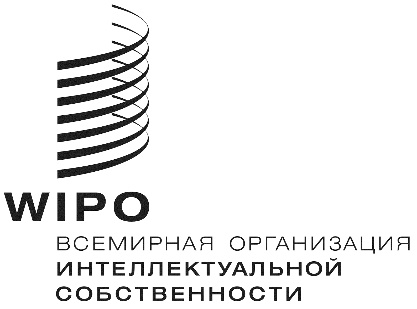 RCWS/7/6CWS/7/6CWS/7/6ОРИГИНАЛ:  АНГЛИЙСКИЙ ОРИГИНАЛ:  АНГЛИЙСКИЙ ОРИГИНАЛ:  АНГЛИЙСКИЙ ДАТА:  14 МАя 2019 г. ДАТА:  14 МАя 2019 г. ДАТА:  14 МАя 2019 г. РаундМероприятиеПланируемая дата выполненияВыполненоОтложено1Сбор информации членов Целевой группы о новых процессах в области применения технологий блокчейна и опыте такого применения, включая подготовленные членами Целевой группы практические примеры операционного применения для будущего представления и обсужденияфевраль 2019 г.☒☐1Подготовка проекта структуры и содержания вопросника для ВИС по вопросам применения ими технологии блокчейна и опыту такого применениямарт 2019 г.☒☐1Представление рабочего документа на рассмотрение КСВПодлежит уточнению☒☐1Проведение первого раунда веб-конференции с членами Целевой группымарт 2019 г.☐☒Практикум по вопросам блокчейнаПрезентация пробной версии применения технологии блокчейна IPAапрель 2019 г.☒☐Практикум по вопросам блокчейнаПрезентация по возможным областям стандартизацииапрель 2019 г.☒☐Практикум по вопросам блокчейнаОчная встреча Целевой группыапрель 2019 г.☒☐2Поправки к проекту формулировки задач Целевой группы, опубликованной в вики-форумемай – июнь 2019 г.☐☐2Уточнения к опубликованному в вики-форуме проекту Заявления об области применения стандартамай – июнь 2019 г.☐☐2Публикация в вики-форуме проекта формулировки целей стандартамай – июнь 2019 г.☐☐2Публикация в вики-форуме предварительного названия стандартамай – июнь 2019 г.☐☐2Публикация в вики-форуме предварительного оглавления стандартамая – июня 2019 г.☐☐2Публикация в вики-форуме сценариев применения технологии (первоначальные версии)май – июнь 2019 г.☐☐2Проведение второго раунда веб-конференции с членами Целевой группыиюнь 2019 г.☐☐Седьмая сессия КСВПодготовка и представление отчета Целевой группы КСВиюль 2019 г.☐☐Седьмая сессия КСВУстная презентация о результатах работы Целевой группы, включая результаты опроса членов Целевой группы июль 2019 г.☐☐Седьмая сессия КСВПроведение очной встречи Целевой группы в рамках сессии КСВ июля 2019 г.☐☐Седьмая сессия КСВПодготовка плана работы 
на 2019-2020 гг.июль 2019 г.☐☐3Контакт ВОИС с Международной организацией по стандартизации (МОС) и согласование назначения представителей Целевой группы по блокчейну в качестве контактных лиц для связей с МОС и, в частности, со специалистами по стандарту ISO TC/307август 2019 г.  ☐☐3Доработка и определение приоритетности сценариев применения технологии август 2019 г.☐☐3Определение целесообразности создания и создание коммуникационной платформы для обеспечения мероприятий по уточнению сценариев применения технологии и разработке стандартаавгуст 2019 г. ☐☐3Доработка проекта оглавления стандартаавгуст 2019 г. ☐☐